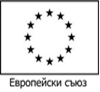 ОПЕРАТИВНА ПРОГРАМА ЗА ХРАНИ И/ИЛИ ОСНОВНО МАТЕРИАЛНО ПОДПОМАГАНЕФОНД ЗА ЕВРОПЕЙСКО ПОДПОМАГАНЕ НА НАЙ- НУЖДАЕЩИТЕ СЕ ЛИЦА Операция тип 3„Осигуряване на топъл обяд 2016-2019“BG05FMOP001-3.002ДОГОВОР№ .…..……../……..…….2017 г.Днес, ………..2017г. в гр. Пещера, на основание Решение №…/…..2017г. на Кмета на Община Пещера за избор на изпълнител по обществена поръчка провеждана като Открита процедура за възлагане на УСЛУГА по реда на чл. 18, ал. 1, т. 1, във връзка с чл. 20, ал. 1, т. 1, буква „б“ и чл. 73, ал. 1 от Закона за обществени поръчки - ЗОП с Предмет: „Приготвяне и доставяне на готова храна за нуждите на Обществена трапезария функционираща в сградата на Домашен социален патронаж -гр. Пещера“ по проект „Подай ръка“ по Оперативна програма за храни и/или основно материално подпомагане, съфинансирана  от Фонда за Европейско подпомагане на най-нуждаещите се лица  и на основание чл. 112 от ЗОП, се подписа настоящия договор между:СТРАНИ ПО ДОГОВОРАОбщина Пещера, със седалище и адрес на управление: гр. Пещера, ул. „Дойранска епопея“ №17, БУЛСТАТ 000351750, представлявана от Николай Йорданов Зайчев  – кмет на община Пещера и Кръстина Стоянова Андреева – директор на дирекция „ФСД“, наричани по-долу за краткост “ВЪЗЛОЖИТЕЛ”, от една страна и …………………., със седалище и адрес на управление: …………………………, с ЕИК по БУЛСТАТ ……………….., представлявано от ……………… – …………….., наричан по-долу за краткост ИЗПЪЛНИТЕЛ, от друга страна, наричани заедно „Страните“, а всеки от тях поотделно „Страна“ПРЕДМЕТ НА ДОГОВОРА	Възложителят възлага, а Изпълнителят приема да извърши срещу възнаграждение Услуга с Предмет: „Приготвяне и доставяне на готова храна за нуждите на Обществена трапезария функционираща в сградата на Домашен социален патронаж - гр. Пещера“, съгласно Техническите спецификации на Възложителя и офертата на Изпълнителя, които представляват неразделна част от този договор.ал.1	Предметът на настоящия договор се състои в изпълнение на дейностите описани в ПРИЛОЖЕНИЕ №……ОБРАЗЕЦ – Техническо предложение за изпълнение на поръчката и остойностени със съответните ценови стойности в ПРИЛОЖЕНИЕ №……ОБРАЗЕЦ – Ценово предложение.Наименованието на съответните ДЕЙНОСТИ отразени в ПРИЛОЖЕНИЕ №…., към настоящия договор, които съгласно ОБЩИЯ ТЕРМИНОЛОГИЧЕН РЕЧНИК, СВЪРЗАН С ОБЩЕСТВЕНИТЕ ПОРЪЧКИ и структурата на класификационната система попадат в обхвата на Основния CPV код „55523000-2 - Приготвяне и доставяне на храна за други предприятия и институции“ определящ до ниво „Категория“ образуващ най-висока прогнозна стойност и същия е основание за определяне на наименованието на Предмета на договора, респективно обществената поръчка, а именно: „Приготвяне и доставяне на готова храна за нуждите на Обществената трапезария функционираща в сградата на Домашен социален патронаж -гр. Пещера“ по Проект: „Подай ръка“, който се осъществява с финансовата подкрепа по приоритетна ос „Осигуряване на топъл обяд”, Процедура „Осигуряване на топъл обяд – 2016“  на Оперативна програма за храни и/или основно материално подпомагане, съфинансирана  от Фонда за Европейско подпомагане на най-нуждаещите се лица за периода 2014-2020 г., по Договор за безвъзмездна финансова помощ, сключен между община Пещера и Управляващия Орган на ОПХОМП. ИЗПЪЛНИТЕЛЯТ изпълнява услугата, предмет на договора ежедневно, само в работни дни и съгласно сроковете в чл. 10, ал. 1 от настоящия договор.Резултатите от изпълнението на предмета на договора ще се  доказват  с:Двустранен приемо-предавателен протокол (стокова разписка) по чл.37, ал.1, удостоверяващ видовете и количествата на изпълнените дейности, предмет на договора както и стойността на извършените доставки, предмет на договора;Декларация за съответствие, която да съдържа: дата, час на производство, алергени, начин на съхранение и срок на годност; Седмично меню и рецептите за приготвяне на ястията; Справка за количествата, вложени хранителни продукти в ястията;ЦЕНА НА ДОГОВОРАал.1	ЦЕНАТА ЗА ИЗПЪЛНЕНИЕ НА ДОГОВОРА  е: ……[лв. ] без ДДС и ……[лв. ] с ДДС, съгласно ценовата оферта на Изпълнителя, неразделна част от настоящия договор. ЦЕНАТА ЗА ИЗПЪЛНЕНИЕ НА ДОГОВОРА без ДДС се образува при умножаване на броя на потребителите (70бр.) със срока за изпълнение (585 работни дни) и със предложената от участникът стойност за цена за един храноден за един потребител (……..лв. без ДДС).ЦЕНА ЗА ЕДИН ХРАНОДЕН ЗА ЕДИН ПОТРЕБИТЕЛ е: ……[лв. ] без ДДС и ……[лв. ] с ДДС. Стойност на един храноден за едно лице е с включен ДДС и включва закупуването на хранителни продукти и приготвянето на топъл обяд – супа, основно ястие и хляб.Цената по ал.1 е окончателна и не подлежи на изменения и корекции.Възложителят не дължи, каквото и да е плащане, при никакви условия, извън цената по ал.1.При не усвояване на пълния или част от размера на стойността по ал.1 от настоящия Договор, стойността по същата алинея, ще бъде съответно намалена с размера на неусвоената стойност.Разходите по предоставяне на услугата, предмет на настоящия договор са за сметка на Изпълнителя.ФИНАНСИРАНЕ И НАЧИН НА ПЛАЩАНЕ	Плащанията по този договор се извършват по банков път, в български лева.ал.1 	Финансирането на социалната услуга се осъществява по процедура за директно предоставяне на безвъзмездна финансова помощ (БФП) BG05FMOP001-3.002 „Осигуряване на топъл обяд 2016-2019“, в съответствие с ПМС №37/23.02.2015 г. за определяне реда и условията за изпълнение на Оперативна програма за храни и /или основно материално подпомагане, съфинансирана от Фонда за Европейско подпомагане на най-нуждаещите се лица (ФЕПНЛ) за периода 2014-2020 г.ал.1	Този договор предвижда следната схема на плащане:Заплащането на приготвените и доставени храни се извършва ежемесечно, като фактурата придружена със съответните документи по чл.3 от настоящия договор се изготвя и предоставя в месеца следващ отчетния месец.Дължимата от ВЪЗЛОЖИТЕЛЯ сума се заплаща по банков път в срок до 30 (тридесет) календарни дни, считано от датата на получаване на фактурата.В случай, че за изпълнението на договора за обществена поръчка, ИЗПЪЛНИТЕЛЯТ е сключил един или повече договори за подизпълнение, ВЪЗЛОЖИТЕЛЯТ извършва плащане към него, след като бъдат представени доказателства, че ИЗПЪЛНИТЕЛЯТ е заплатил на подизпълнителя/подизпълнителите за изпълнените от тях работи, които са приети по определения в договора ред.В първичният счетоводен документ (фактура) следва да бъде записано, че разходът е извършен в изпълнение на код 55523000-2 - Приготвяне и доставяне на храна за други предприятия и институции по процедура BG05FMOP001-3.002 „Осигуряване на топъл обяд 2016-2019“ по ОПХ ФЕПНЛ.СРОК НА ИЗПЪЛНЕНИЕ	Настоящият договор влиза в сила от датата на подписването му. ал.1	Срока за изпълнение на обществената поръчка е в рамките на 852 календарни дни, като общият брой работни дни, в които ще се предоставя услугата топъл обяд са 585 дни, но не по-късно от 31.12.2019г. което е крайния срок за изпълнение на административен Договор по процедура за директно предоставяне на безвъзмездна финансова помощ (БФП) BG05FMOP001-03.002 „Осигуряване на топъл обяд – 2016-2019“ в съответствие с ПМС №37/23.02.2015 г. за определяне реда и условията за изпълнение на ОП за храни и/или основно материално подпомагане, съфинансирана от Фонда за европейско подпомагане на най-нуждаещите се лица (ФЕПНЛ) за периода 2014–2020г. и последвалите го изменения, и съгласно описанието на ОП за храни и/или материално подпомагане. Доставката на готова храна ще се осъществява от 11:00 часа до 12:00 часа в работни дни, на база предварително одобрено седмично меню.Срок за подмяна е до ……………….. часа. Срок за подмяна в случай на рекламация – Начало за отброяването се счита от датата и точния час, които са отразени в констативния протокол и е до датата и точния час на пристигане на транспортното средство превозващо заменените стоки до обекта за разтоварване и приемането им намиращ се в гр. Пещера, ул. „Сокола” №1, като пристигането на транспортното средство се констатира от представител на Възложителя. При рекламация изпълнителя доставя продуктите и техните количества обект на рекламация в срока за подмяна предложен от него в Техническото предложение.Мястото на изпълнение на поръчката е сградата на Домашен социален патронаж, находяща в гр. Пещера, ул. „Сокола“ №1 - до кухненски блок в сградата на Домашен социален патронаж. ПРАВА И ЗАДЪЛЖЕНИЯ НА ВЪЗЛОЖИТЕЛЯал.1   	ВЪЗЛОЖИТЕЛЯТ се задължава:Да заплати на ИЗПЪЛНИТЕЛЯ дължимото му по настоящия договор възнаграждение за извършените услуги в размер, при условия и в срокове съгласно настоящия договор;Да осигури съдействие на всички служебни лица при изпълнението на възложената на ИЗПЪЛНИТЕЛЯ работа по изпълнение на настоящия договор;Да предостави/предоставя на ИЗПЪЛНИТЕЛЯ информацията и/или документацията, свързана с качественото изпълнението на договора, с която разполага;При подписване на настоящия договор да определи длъжностно лице, което да приема съответните Услуги предмет на договора и установява съответствието им с изискванията за качество и определените технически характеристики.Да уведомява писмено и/или по e-mail ИЗПЪЛНИТЕЛЯ при възникване на непредвидени и/или изключителни обстоятелства, които могат да доведат до спиране на изпълнението на възложената работа, в 24-часов срок от датата на узнаване.При поискване от ИЗПЪЛНИТЕЛЯ да уточнява въпросите, свързани с извършването на съответните Услуги по този договор, в рамките на 1 работен ден. ал.1   	ВЪЗЛОЖИТЕЛЯТ има право:Да иска от ИЗПЪЛНИТЕЛЯ да изпълнява в срок, без отклонение от уговореното и без недостатъци, възложената Услуга, предмет на договора, в съответствие със срока за изпълнение; Да откаже приемането на извършената Услуга, предмет на договора или на част от тях при непълно или неточно изпълнение или съществено забавяне изпълнението на договора;Да прави рекламации при установяване на дейности с отклонение в качеството и количеството на хранителните продукти, които не са в съответствие с техническата спецификация и с техническото предложение на ИЗПЪЛНИТЕЛЯ. При установяване на отклонения от качеството и/или количеството на доставените хранителни продукти да изисква пълна подмяна на артикулите с отклонения в качеството и/или количеството.Да откаже плащане на фактура, когато: Издадената от Изпълнителя фактура не е оформена съгласно изискванията на Закона за счетоводството; Единичните цени на стоките, записани в нея, надвишават тези от Ценовото предложение на Изпълнителя. При несъответствие между доставяните от Изпълнителя хранителни продукти и договореното в този договор, включително по отношение на качество, изисквания за доставка,  срок на годност и др.Да осъществява цялостен и непрекъснат контрол относно качество, във всеки момент от изпълнението без с това да пречи на  ИЗПЪЛНИТЕЛЯ;Да изисква информация за хода на изпълнението по предмета на договора, като има право да дава задължителни предписания на ИЗПЪЛНИТЕЛЯ, доколкото не пречат на неговата оперативна самостоятелност и не излизат извън рамките на настоящия договор;Да получи всички необходими документи за изпълнените дейности от ИЗПЪЛНИТЕЛЯ в изпълнение на настоящия договор.Да изисква от ИЗПЪЛНИТЕЛЯ да сключи и да му представи договори за подизпълнение, ако в офертата си същият е посочил, че ще ползва подизпълнител/и.ОБЩИ ПРАВА И ЗАДЪЛЖЕНИЯ НА СТРАНИТЕ В СЪОТВЕТСТВИЕ С ДОГОВОР ЗА ДИРЕКТНО ПРЕДОСТАВЯНЕ НА БЕЗВЪЗМЕЗДНА ФИНАНСОВА ПОМОЩ ПО ОПЕРАТИВНА ПРОГРАМА ЗА ХРАНИ И/ИЛИ ОСНОВНО МАТЕРИАЛНО ПОДПОМАГАНЕ ОТ ФОНДА ЗА ЕВРОПЕЙСКО ПОДПОМАГАНЕ НА НАЙ- НУЖДАЕЩИТЕ СЕ ЛИЦА  	При изпълнение на Договора Партньорската организация - бенефициент - община Пещера и Изпълнителят стриктно съблюдават разпоредбите на европейското и национално законодателство, както и приложимите подзаконови нормативни актове, включително всички указания на Сертифициращия орган, действащи по време на изпълнение на Договора, като осигуряват спазването на принципа на добро финансово управление. 	Партньорската организация-бенефициент-община Пещера и Изпълнителят не предприемат каквито и да са действия, които може да поставят собствените им интереси в конфликт с този на Република България и Европейския съюз. При наличие на такъв риск Партньорската организация- бенефициент и Изпълнителят следва да предприемат всички необходими мерки за избягване на конфликт на интереси, и уведомяват незабавно Управляващия орган относно обстоятелство, което предизвиква или може да предизвика подобен конфликт. 	Конфликт на интереси е налице, когато безпристрастното и обективно упражняване на функциите по Договора за БФП на което и да е лице е опорочено поради причини, свързани със семейството, емоционалния живот, политическата или националната принадлежност, икономически интереси или всякакъв друг общ интерес, който то има с друго лице, съгласно чл. 57 от Регламент (ЕС, ЕВРАТОМ) № 966/2012 на Европейския парламент и на Съвета от 25 октомври 2012 относно финансовите правила, приложими за общия бюджет на Съюза и за отмяна на Регламент (EO, Евратом) №1605/2002 на Съвета. 	При спазване на разпоредбата на член 13 от ОБЩИ УСЛОВИЯ на договор за директно предоставяне на безвъзмездна финансова помощ по Оперативна програма за храни и/или основно материално подпомагане от Фонда за европейско подпомагане на най- нуждаещите се лица в България, Управляващият орган, Сертифициращият орган, Партньорската организация-бенефициент-община Пещера и Изпълнителят се задължават да запазят поверителността на всички поверително предоставени документи, информация или други материали.	Европейската комисия има право на достъп до всички документи, предоставени на Управляващия орган, като спазва същите изисквания за поверителност. 	При реализиране на своите правомощия Управляващият орган, Сертифициращият орган, Партньорската организация-бенефициент-община Пещера, Европейската комисия и Изпълнителят спазват изискванията за защита на личните данни съобразно разпоредбите на чл. 5 от Регламент (ЕС, ЕВРАТОМ) № 966/2012 на Европейския парламент и на Съвета относно финансовите правила, приложими за общия бюджет на Съюза и за отмяна на Регламент (EO, Евратом) №1605/2002 на Съвета и приложимото национално законодателство. 	Партньорската организация-бенефициент-община Пещера и Изпълнителят се задължават да направят всичко необходимо за разгласяване на факта, че Договорът за БФП се съфинансира от Фонда за европейско подпомагане на най-нуждаещите се лица. Предприетите за тази цел мерки трябва да са в съответствие с приложимите правила за информация и комуникация, предвидени в Ръководство на бенефициента за изпълнение и управление на договори по конкретната операция. 	Във всички обяви или публикации, свързани с Договора за БФП, както и на публични събития, Партньорската организация-бенефициент-община Пещера и Изпълнителят са длъжни да уточнят, че Договорът е получил финансиране чрез Оперативна програма за храни и/или основно материално подпомагане от Фонда за европейско подпомагане на най-нуждаещите се лица в България. 	Партньорската организация-бенефициент-община Пещера и Изпълнителят трябва да водят точна и редовна документация и счетоводни отчети, отразяващи изпълнението на Договора, използвайки подходяща електронна система за документация и двустранно счетоводство. Тези системи могат да са неразделна част от текущата счетоводна система на Партньорската организация-бенефициент или допълнение към тази система, така че да бъде осигурена отделна счетоводна аналитичност само за дейностите по Договора. Тази система следва да се прилага в съответствие със националното законодателство. Счетоводните отчети и разходите, свързани с Договора, трябва да подлежат на ясно идентифициране и проверка. 	Партньорската организация-бенефициент-община Пещера и Изпълнителят са длъжни да допускат Управляващия орган, Сертифициращия орган, националните одитни органи, Европейската комисия, Европейската служба за борба с измамите, Европейската сметна палата и външни одитори да проверяват, посредством проучване на документацията им или проверки на място, изпълнението на Договора, и да проведат пълен одит, при необходимост, въз основа на разходо-оправдателните документи, приложени към счетоводните отчети, счетоводната документация и други документи, свързани с финансирането на Договора. Партньорската организация-бенефициент и Изпълнителят са длъжни да осигурят наличността на документите в съответствие с изискванията на чл. 51 от Регламент (ЕС) № 223/2014 на Европейския парламент и на Съвета 	Партньорската организация-бенефициент-община Пещера и Изпълнителят са длъжни да допуснат Управляващия орган, Сертифициращия орган, националните одитни органи, Европейската служба за борба с измамите и външни одитори да извършат проверки и инспекции на място в съответствие с процедурите, предвидени в законодателството на Европейската общност за защита на финансовите интереси на Европейските общности срещу измами и други нарушения и приложимото национално законодателство. 	За тази цел Партньорската организация-бенефициент-община Пещера и Изпълнителят се задължават да предоставят на служителите или представителите на Управляващия орган, Сертифициращия орган, националните одитни органи, Европейската комисия, Европейската служба за борба с измамите и Европейската сметна палата, както и на външни одитори достъп до местата, където се осъществява Договорът, в това число и достъп до неговите информационни системи, както и до всички документи и бази данни, свързани с финансово-техническото управление на Договора, както и да направят всичко необходимо, за да улеснят работата им. Достъпът, предоставен на служителите или представителите на Управляващия орган, Сертифициращия орган, националните одитни органи, Европейската комисия, Европейската служба за борба с измамите, Европейската сметна палата и външните одитори трябва да бъде поверителен спрямо трети страни без ущърб на публично-правните им задължения. Документите трябва да се съхраняват на достъпно място и да са картотекирани по начин, който улеснява проверката, а Партньорската организация- бенефициент следва да уведоми Управляващия орган за точното им местонахождение. 	Цялата документация по проекта се съхранява или под формата на оригинали, или в заверени версии верни с оригинала, на общоприети носители на данни. Съхранението се извършва в съответствие с изискванията на Закона за счетоводството като счетоводната система и документация са налични до изтичане на сроковете за съхранение на документацията, указани в чл. 140 от Регламент (ЕС) № 1303/2013. 	Всички разходооправдателни и други документи с доказателствена стойност за операции, за които общата сума на допустимите публични разходи надвишава левовата равностойност на 1 000 000 евро се съхраняват и се предоставят на разположение за период от две години, считано от 31 декември след представянето на отчетите, в които са включени окончателните разходи по приключената операция от страна на УО, за което последният уведомява Партньорската организация-бенефициент.ПРАВА И ЗАДЪЛЖЕНИЯ НА ИЗПЪЛНИТЕЛЯ.ал.1   	ИЗПЪЛНИТЕЛЯТ се задължава:Да изпълнява заявените доставки, предмет на настоящия договор при спазване на уговорените в чл. 9 от договора срокове, в съответствие с изискванията на ВЪЗЛОЖИТЕЛЯ;Да не предоставя документи и информация на трети лица относно изпълнението на договора, както и да не използва информация, станала му известна при изпълнение на задълженията му по настоящия договор;Да информира ВЪЗЛОЖИТЕЛЯ за възникнали проблеми при изпълнението на предмета на настоящия договор и за предприетите мерки относно тяхното разрешаване в 24-часов срок от датата на узнаване;Да предоставя на ВЪЗЛОЖИТЕЛЯ информация  за хода на изпълнение на дейностите, предмет на договора, както и да му осигурява възможност за осъществяване на контрол по изпълнението относно качество във всеки момент от без това да пречи на  изпълнението;Да предаде на ВЪЗЛОЖИТЕЛЯ всички необходими документи, изготвени и придобити във връзка с изпълнение на задълженията по настоящия договор;Да определи свой представител, който да присъства при приемането и предаването и прегледа на всяка изпълнена дейност, предмет на настоящия договор.Да осигури за своя сметка и извършва с транспортни средства предоставянето на съответната  Услуга  до адреса посочен от Възложителя.Приготвената и доставена храна трябва да отговаря на изискванията на българското законодателство и в съответствие с Техническите спецификации, именно: Закон за храните, ДВ, бр. 90 от 15.10.1999 г.; Наредба №1 от 26 януари 2016 г. за хигиената на храните, ДВ. бр.10 от 5.02.2016г; Наредба №1 от 9.01.2008 г. за изискванията за търговия с яйца, ДВ, бр. 7 от 22.01.2008 г.; Наредба №2 от 23.01.2008 г. за материалите и предметите от пластмаси, предназначени за контакт с храни, ДВ, бр. 13 от 8.02.2008 г.; Наредба №3 от 4.06.2007 г. за специфичните изисквания към материалите и предметите, различни от пластмаси, предназначени за контакт с храни, ДВ, бр. 51 от 26.06.2007 г., ДВ, бр. 30 от28.03.2001 г.; Наредба за изискванията за етикетирането и представянето на храните, ДВ, бр. 102 от 12.12.2014 г.; Наредба №16 от 28 май 2010 г. за изискванията за качество и контрол за съответствие на пресни плодове и зеленчуци, ДВ бр. 43 от 8.06.2010 г.; Наредба №16 за хигиенните и ветеринарно-санитарните изисквания за съхраняване и използване на особено бързо-развалящите се хранителни продукти;Наредба №4 от 19 февруари 2008 г. за специфичните изисквания при производството, съхранението и транспортирането на сурово краве мляко и изискванията за търговия и пускане на пазара на мляко и млечни продукти, ДВ. бр.23 от 29.02.2008 г.; Наредба №5 от 09.02.2015 г. за определяне на максимално допустимите количества на някои замърсители в храните;Наредба за изискванията към бързо замразените храни, ДВ, бр. 114 от 6.12.2002г.; Наредба за изискванията към храните със специално предназначение, ДВ, бр. 107 от 15.11.2002 г.; Наредба за изискванията към някои частично или напълно дехидратирани млека, предназначени за консумация от човека, ДВ, бр. 8 от 30.01.2004 г.; Наредба за изискванията към захарите, предназначени за консумация от човека, ДВ, бр. 89 от 20.09.2002 г., Наредба №23 от 19.07.2005 г. за физиологичните норми за хранене на населението;Наредба № 32 от 23.03.2006 г. за окачествяване, съхраняване и предлагане на пазара на месо и черен дроб от домашни птици, ДВ. бр.29 от 7.04. 2006 г; Наредбата за изискванията към храните на зърнена основа и към детските храни, предназначени за кърмачета и малки деца, ДВ бр. 55 от 25.06.2004 г.; Регламент (ЕО) № 1924/2006 на Европейския Парламент и на Съвета от 20 декември 2006 година относно хранителни и здравни претенции за храните; Регламент (ЕО) № 834/2007 на Съвета от 28 юни 2007 година относно биологичното производство и етикетирането на биологични продукти; Регламент (ЕС) № 10/2011 на Комисията от  14 януари 2011  година относно материалите и предметите от пластмаси, предназначени за контакт с храни; Регламент (ЕО) № 1/2005 на Съвета от 22 декември 2004 година относно защитата на животните по време на транспортиране и свързаните с това операции; Регламент (ЕО) № 466/2001 на Комисията от 8 март 2001 година за определяне на максималното съдържание на някои замърсители в храните; Регламент (ЕО) № 509/2006 на Съвета от 20 март 2006 година относно селскостопански и хранителни продукти с традиционно специфичен характер; Делегиран регламент (ЕС) № 664/2014 на Комисията от 18 декември 2013 година за допълване на Регламент (ЕС) № 1151/2012 на Европейския парламент и на Съвета по отношение на определянето на символите на Съюза за защитени наименования за произход, защитени географски указания и храни с традиционно специфичен характер, както и по отношение на определени правила за снабдяване, някои процедурни правила и някои допълнителни преходни разпоредби; Регламент (ЕО) № 852/2004 на Европейския парламент и на Съвета от 29 април 2004 година относно хигиената на храните; Регламент (ЕО) № 853/2004 на Европейски парламенти на Съвета от 29 април 2004 година относно определяне на специфични хигиенни правила за храните от животински произход; Регламент (ЕО) № 854/2004 на Европейски парламенти на Съвета от 29 април 2004 година относно определянето на специфични правила за организирането на официалния контрол върху продуктите от животински произход, предназначени за човешка консумация; Регламент (ЕО) № 1935/2004 на Европейския парламент и на Съвета от 27 октомври 2004 година относно материалите и предметите, предназначени за контакт с храни; Регламент (ЕО) № 566/2008 на Комисията от 18 юни 2008 година за определяне на подробни правила за прилагането на Регламент (ЕО) № 1234/2007 на Съвета по отношение на предлагане на пазара на месо от животни от рода на едрия рогат добитък на възраст 12 месеца или по-малко; Регламент (ЕО) № 589/2008 на Комисията от 23 юни 2008 година за определяне на подробни правила за прилагане на Регламент (ЕО) № 1234/2007 на Съвета относно стандартите за търговия с яйца; Регламент (ЕО) № 1331/2008 на Европейския парламент и на съвета от 16 декември 2008 година за установяване на обща разрешителна процедура за добавките в храните, ензимите в храните и ароматизантите в храните; Регламент ( EO) № 2073 на Европейската комисия от 15 ноември 2005 г относно микробиологичните критерии за храните;  Регламент ( EO) № 543 на Европейската комисия от 07 юни 2011 за определяне на подробни правила за прилагането на регламент ( EO) № 1234/2007 на Съвета по отношение на секторите на плодовете и зеленчуците и на преработените плодове и зеленчуци. Всяка партида приготвена и доставена храна задължително следва да бъде придружена от сертификати за произход, сертификати за качество (напр. документ за произход; декларация за съответствие; удостоверение за качество; търговски листове за качество и произход; сертификат за контрол на храни от РЗИ; протокол за изпитване от РВМС (БАБХ) и др.), означен срок на годност и първични счетоводни документи (фактури, стокови разписки/приемо-предавателни протоколи. В деня на доставката, готовата храна трябва да имат остатъчен срок на годност не по-малък от 80 % от целия им срок на годност, посочен от производителя. При доставката следва да се спазват стриктно всички санитарно – хигиенни изисквания. Доставяната храна следва да бъде придружавана при всяка доставка с търговски или друг документ, съдържащ изчерпателно изброяване на стоките по асортименти, количеството им, партиден номер за всяка от тях, както и другите данни, съобразно приложимите нормативни изисквания за съответния вид продукт. Доставяните храни да са първо или екстра качество, с доказан произход, да отговарят на нормативно установените изисквания за качество и за безопасност при употреба от крайни потребители, да отговарят на санитарните, санитарно – ветеринарните, хигиенните и други норми, установени от действащото в Република България законодателство и на приложимите нормативни актове на органите на Европейския съюз, и/или на издадени от специализирани държавни контролни органи в съответствие с нормативни изисквания, свързани с производството и търговията с храни. Опаковката на продуктите да отговаря на изискванията на Закона за храните и наредбата за изискванията за етикетирането и представянето на храните и да гарантира възможността им за съхранение при обичайните за вида продукт условия. Опаковката на всеки хранителен продукт да е здрава, с етикет на български език и да съдържа информация за вида на стоката, производителя, качеството, датата на производство и срока на годност. При етикетирането на хранителните продукти да се включват: данни за наименованието, под което храната се продава; съставките на храната и количеството на някои от тях; срокът на годност и условията, при които трябва да се съхраняват; нето тегло или обем; име, седалище и адрес на производителя; маркировка за обозначение на партидата, към която принадлежи храната; указания за употреба – ако е необходимо. Опаковките на храните да не създават възможности за замърсяването им или за преминаването в тях на чужди и опасни за здравето на потребителя вещества. Опаковките на предварително пакетираните храни трябва да са изпълнени така, че да не позволяват промяна на храната. Да извършва транспортирането на хранителни продукти с транспортни средства, за които има издадено Удостоверение за регистрация от РЗИ/РВМС (БАБХ) за превоз на хранителни продукти. Да поддържа чисти, в добро състояние превозните средства за транспорт на храни, които не позволяват замърсяване на храните и при необходимост се конструират по начин, който позволява почистването и/или дезинфекцията им. Да не използва превозните средства за транспорт на други стоки, освен храни, когато това може да доведе до замърсяване на храните. Когато по едно и също време използва превозните средства за транспорт на храни и други стоки или за транспорт на различни видове храни, ще осигури условия за ефективното им разделяне. ал.1   	ИЗПЪЛНИТЕЛЯТ има право:При пълно, качествено и точно изпълнение на задълженията си да получи уговореното възнаграждение в посочените срокове и при определените в договора условия;Да иска съдействие от ВЪЗЛОЖИТЕЛЯ за нормално осъществяване на дейността си при и/или по повод изпълнението на настоящия договор;Да ползва необходимата му информация, свързана с дейността по договора, и да изисква в разумен срок предоставянето на допълнителна информация, необходима за изпълнението на задълженията му по настоящия договор.Да сключи договор/договори за подизпълнение с посочените в офертата му подизпълнители ако е посочил такива и да предостави оригинален екземпляр на ВЪЗЛОЖИТЕЛЯ.Замяна или включване на подизпълнител по време на изпълнение на договора се допуска по изключение, когато възникне необходимост, ако са изпълнение едновременно условията на чл. 66, ал. 11, т. 1 и т. 2 от ЗОП. НЕПРЕДВИДЕНИ И ИЗКЛЮЧИТЕЛНИ ОБСТОЯТЕЛСТВАал.1	Страните по настоящия договор не дължат обезщетение за претърпени вреди и загуби в       случай, че последните са причинени от следните обстоятелства:„Непредвидени обстоятелства“ по смисъла на §2, т. 27 от ДР на ЗОП са обстоятелства, които са възникнали след сключването на договора и не са резултат от действие или бездействие на страните, които не са могли да бъдат предвидени при полагане на дължимата грижа и правят невъзможно изпълнението при договорените условия.  „Изключителни обстоятелства“ по смисъла на §2, т. 17 от ДР на ЗОП са обстоятелства, предизвикани от непредвидими за възложителя събития, като природно бедствие, авария или катастрофа, както и други, които увреждат, непосредствено застрашават или могат да доведат до последващо възникване на опасност за живота или здравето на хората, за околната среда, за обществения ред, за националната сигурност, за отбраната на страната или могат съществено да затруднят или да нарушат нормалното изпълнение на нормативно установени дейности на възложителя.В случай, че страната която е следвало да изпълни свое задължение по договора е била в забава, тя не може да се позовава на обстоятелствата по чл. 29 от настоящия договор.Страната, засегната от обстоятелствата по чл.29 от настоящия договор, е длъжна да предприеме всички действия с грижата на добър търговец, за да намали до минимум понесените вреди и загуби, както и да уведоми писмено и/или по e-mail другата страна в 24-часов срок от настъпването на обстоятелствата. При не уведомяване в срок се дължи обезщетение за настъпилите от това вреди.Страните се освобождават от отговорност за неизпълнение на задълженията си по договора, ако причините са предизвикани от обстоятелствата по чл.29 от настоящия договор и позоваващата се на тях страна е направила необходимото, за да уведоми другата страна за невъзможността да изпълни задължението си. Причината за обстоятелствата се доказва с официален документ.Никоя от страните не може да се позовава на обстоятелствата по чл.29 от настоящия договор, ако е била в забава и не е информирала другата страна за възникването им.Не може да се позовава на обстоятелствата по чл.29 от настоящия договор онази страна, чиято небрежност или умишлени действия или бездействия са довели до невъзможност за изпълнение на договора.Докато траят обстоятелствата по чл.29 от настоящия договор, изпълнението на договора и насрещните задълженията свързани с него се спира. ПРЕДАВАНЕ И ПРИЕМАНЕ ЗА ИЗПЪЛНЕНИЕТО	Приемането на всяка извършена дейност, предмет на настоящия договор, се извършва от определени от страна на ВЪЗЛОЖИТЕЛЯ и ИЗПЪЛНИТЕЛЯ лица.ал.1 	Приемането и предаването на всяка извършена Услуга по настоящия договор се удостоверява с подписване от лицата по чл. 36 на приемо-предавателен протокол (стокова разписка) и представяне на документите по чл.2, ал.3, т.2, 3 и 4 от настоящия договор.Когато при доставката на хранителни продукти се установи, че хранителен продукт не отговаря на изискванията, описани в техническите спецификации и договорните условия, включително на приложимите нормативни актове, съответният представител на ВЪЗЛОЖИТЕЛЯ има право да направи рекламация, като откаже приемането на доставката и изиска доставяне на храна, напълно отговаряща като съдържание, количество и качество на договорените. В този случай се изготвя констативен протокол и ИЗПЪЛНИТЕЛЯТ се задължава незабавно и своевременно в срока, предложен в техническото предложение, да достави хранителен/и продукт/и, които напълно съответстват на техническата спецификация и на договорните условия, включително на приложимите нормативни актове. Всички разходи за подмяната на неприетата доставка са за сметка на Изпълнителя. Когато ИЗПЪЛНИТЕЛЯТ е сключил договор/договори за подизпълнение, работата на подизпълнителите се приема от ВЪЗЛОЖИТЕЛЯ в присъствието на ИЗПЪЛНИТЕЛЯ и подизпълнителя. При приемането на работата изпълнителят може да представи на Възложителя доказателства, че договорът за подизпълнение е прекратен, или работата или част от нея не е извършена от подизпълнителя.НЕУСТОЙКИал.1 	При неспазване срока за изпълнение на дейностите, предмет на договора, по вина на Изпълнителя, той дължи на Възложителя, неустойка в размер на 0,10% /нула цяло и десет процента/ от цената посочена в чл. 3, ал. 1 от настоящия договор за всеки просрочен ден, но не повече от 10% (десет процента) от цената посочена в чл. 3, ал. 1 от настоящия договор.При неспазване изискванията за предоставяне на дейностите по настоящия договор от страна на ИЗПЪЛНИТЕЛЯ, съгласно настоящия договор, или неизпълнение на други договорени дейности в установения по договора срок, Изпълнителя дължи на ВЪЗЛОЖИТЕЛЯ неустойка в размер на 0,10% (нула цяло и десет процента) за всеки просрочен ден, но не повече от 10% (десет процента) от цената посочена в чл. 3, ал. 1 от настоящия договор.При виновно неизпълнение на договорно задължение извън случаите по ал. 1 и ал. 2, ИЗПЪЛНИТЕЛЯТ дължи на ВЪЗЛОЖИТЕЛЯ неустойка в размер на 2 % (два процента) от цената посочена в чл. 3, ал. 1 от настоящия договор.ВЪЗЛОЖИТЕЛЯТ удовлетворява претенциите си относно неизпълнението на договора, както и за заплащане на неустойките от страна на ИЗПЪЛНИТЕЛЯ от дължимите плащания. 	Изплащането на неустойки и обезщетения по този договор не лишава изправната страна по него от правото да търси обезщетение за претърпени вреди по общия ред.ПРЕКРАТЯВАНЕ НА ДОГОВОРАал.1 	Настоящият договор се прекратява: С изтичане срока за изпълнение по чл.9, ал.1 от договора; По взаимно съгласие между страните, изразено в писмена форма;При виновно неизпълнение на задълженията на една от страните по договора – с 10 –дневно (десетдневно) писмено предизвестие от изправната до неизправната страна;При констатирани нередности и/или конфликт на интереси – с изпращане на едностранно писмено предизвестие от ВЪЗЛОЖИТЕЛЯ до ИЗПЪЛНИТЕЛЯ;ВЪЗЛОЖИТЕЛЯТ може да прекрати договора без предизвестие, когато ИЗПЪЛНИТЕЛЯТ:забави изпълнението на някое от задълженията си по договора с повече от 10 (десет) работни дни;не изпълни точно някое от задълженията си по договора;бъде обявен в несъстоятелност или когато е в производство по несъстоятелност, без дължими неустойки и обезщетения и без необходимост от или ликвидация.използва подизпълнител, без да е декларирал това в офертата си, или използва подизпълнител, който е различен от този, посочен в офертата му;ВЪЗЛОЖИТЕЛЯТ може да прекрати договора едностранно в случаите на три и повече рекламации в рамките на 1 месец от действието на договора, чиято основателност е установена по предвидения в Договора ред.  Прекратяването става след уреждане на финансовите взаимоотношения между страните за извършените от страна на ИЗПЪЛНИТЕЛЯ и одобрени от ВЪЗЛОЖИТЕЛЯ услуги по изпълнение на Договора.ГАРАНЦИЯ ЗА ИЗПЪЛНЕНИЕ НА ДОГОВОРА 	При подписване на този Договор, като гаранция за точното изпълнение на задълженията по Договора, ИЗПЪЛНИТЕЛЯТ представя на ВЪЗЛОЖИТЕЛЯ в оригинал Гаранция за изпълнение на договора. 	ИЗПЪЛНИТЕЛЯТ избира формата на гаранцията измежду една от следните: парична сума, внесена по банковата сметка на ВЪЗЛОЖИТЕЛЯТ; банкова гаранция и/или застраховка, която обезпечава изпълнението чрез покритие на отговорността на ИЗПЪЛНИТЕЛЯ. 	Разходите по обслужването на Гаранцията за изпълнение на договора се поемат от ИЗПЪЛНИТЕЛЯ.	Гаранцията за изпълнение на договора е в размер на ............[лв.], представляващи 1% (едно на сто) от ЦЕНАТА ЗА ИЗПЪЛНЕНИЕ НА ДОГОВОРА без включен ДДС, което е стойността отразена в чл.3, ал. 1 от Договора, представена под формата на …………….. ал.1  	Гаранцията за изпълнение на договора, ако е под формата на парична сума (депозит), то тя трябва да е преведена по Набирателната сметка на ВЪЗЛОЖИТЕЛЯ. Гаранцията за изпълнение на договора, ако е под формата на банкова гаранция, то тя трябва да бъде безусловна, неотменяема и непрехвърляема като покрива 100% (сто процента) от стойността на гаранцията за изпълнение на Договора. Срокът на валидност на банковата гаранция е 30 календарни дни от крайния срок за изпълнение на поръчката. Гаранцията за изпълнение на договора, ако е под формата на застраховка, обезпечаваща изпълнението чрез покритие на отговорността на Изпълнителя, то тя трябва да покрива отговорността на Изпълнителя при пълно или частично неизпълнение на Договора и не може да бъде използвана за обезпечение на неговата отговорност по друг договор. Срокът на валидност на застраховката е 30 календарни дни от крайния срок за изпълнение на поръчката.Разходите по сключването на застрахователния договор и поддържането валидността на застраховката за изисквания срок, както и по всяко изплащане на застрахователно обезщетение в полза на възложителя, при наличие на основание за това, са за сметка на Изпълнителя.ал.1  	ВЪЗЛОЖИТЕЛЯТ има право да усвои изцяло или част от Гаранцията за изпълнение на договора при следните случаи: При неспазване сроковете по РАЗДЕЛ.V, чл. 9, ал.1 от ИЗПЪЛНИТЕЛЯ, то ВЪЗЛОЖИТЕЛЯ усвоява част от гаранцията за изпълнение на договора, а именно 0,5% (нула цяло и пет процента) от стойността отразена в чл.3, ал. 1 от Договора.В случаите на три и повече рекламации в рамките на 1 месец от действието на Договора, чиято основателност е установена по предвидения в Договора ред, ВЪЗЛОЖИТЕЛЯТ има право да прекрати договора едностранно, както и на неустойка в размер на 0,5% (нула цяло и пет процента) от стойността отразена в чл.3, ал. 1 от Договора.ВЪЗЛОЖИТЕЛЯТ има право да усвои такава част от гаранцията, която покрива отговорността на ИЗПЪЛНИТЕЛЯ за неизпълнението, включително размера на начислените неустойки.При едностранно прекратяване на Договора от ВЪЗЛОЖИТЕЛЯ поради виновно неизпълнение на задължения на ИЗПЪЛНИТЕЛЯ по Договора, сумата от Гаранцията за изпълнение на договора се усвоява изцяло като обезщетение за прекратяване на Договора. 	В случай, че банката, издала Гаранцията за изпълнение на договора, се обяви в несъстоятелност, или изпадне в неплатежоспособност/свръх задлъжнялост, или й се отнеме лиценза, или откаже да заплати предявената от ВЪЗЛОЖИТЕЛЯ сума в 3-дневен срок, ВЪЗЛОЖИТЕЛЯТ има право да поиска, а ИЗПЪЛНИТЕЛЯТ се задължава да предостави, в срок до 5 (пет) работни дни от направеното искане, съответна заместваща гаранция от друга банкова институция, съгласувана с ВЪЗЛОЖИТЕЛЯ в случай, когато гаранцията за изпълнение на договора е във вид на банкова гаранция 	ВЪЗЛОЖИТЕЛЯТ не дължи лихва върху сумата по Гаранцията за изпълнение на договора. ал.1 	В случаите на усвояване на суми от Гаранцията за изпълнение на Договора ИЗПЪЛНИТЕЛЯТ е длъжен в срок до 5 (пет) работни дни да възстанови размера на гаранцията.Ако ИЗПЪЛНИТЕЛЯТ не възстанови размера на гаранцията в случаите по ал.1 ВЪЗЛОЖИТЕЛЯТ има право да прекрати този Договор след като даде достатъчен срок за изпълнение на задължението за възстановяване, но не повече от 10 (десет) дни.ал.1 	ВЪЗЛОЖИТЕЛЯТ освобождава гаранцията за изпълнение на Договора до 30 календарни дни, след изтичане на срока по чл. 9, ал.1 от настоящия договор.Ако ИЗПЪЛНИТЕЛЯТ е внесъл гаранцията за изпълнение на Договора по банков път, Възложителят освобождава съответната част от нея в срока и при условията на чл.50, ал.1 от Договора.ЗАКЛЮЧИТЕЛНИ РАЗПОРЕДБИ 	Всички съобщения, предизвестия и нареждания, свързани с изпълнението на този договор и разменяни между ВЪЗЛОЖИТЕЛЯ и ИЗПЪЛНИТЕЛЯ, са валидни, когато са изпратени по пощата (с обратна разписка), по факс, електронна поща или предадени чрез куриер срещу подпис на приемащата страна, както следва:ВЪЗЛОЖИТЕЛ: ОБЩИНА ПЕЩЕРА	                                             Адрес: гр. Пещера, ул. „Дойранска епопея” №17, тел.: 0350 6 22 03, e-mail: mayor@peshtera.bg, Лице отговорно за контрола и изпълнението на настоящия договор, както и подаването на съответни заявки е ………………………………………………                                                                      ИЗПЪЛНИТЕЛ:  …………………………Адрес: …………………………., e-mail: ……………………………. 	Когато някоя от страните е променила адреса си, без да уведоми за новия си адрес другата страна, съобщенията ще се считат за надлежно връчени и когато са изпратени на стария адрес. 	Всички спорове по този договор ще се уреждат чрез преговори между страните, а при непостигане на съгласие  –  ще се отнасят за решаване от компетентния съд в Република България. 	За всички неуредени в този договор въпроси се прилагат разпоредбите на действащото законодателство.ал.1 	Нито една от страните няма право да прехвърля правата и задълженията, произтичащи от този договор, на трета страна, освен в случаите по чл. 116, ал. 1, т. 4 от ЗОП.При преобразуване на Изпълнителя в съответствие със законодателството на държавата, в която е установен, Възложителят сключва договор за продължаване на договора за обществена поръчка с правоприемник. Договор за продължаване на договора за обществена поръчка се сключва само с правоприемник, за когото не са налице обстоятелствата по чл.54 от ЗОП и изискванията относно критериите за подбор. С договора с правоприемника не може да се правят промени в договора за обществената поръчка. Когато при преобразуването дружеството на първоначалния изпълнител не се прекратява, то отговаря солидарно с новия изпълнител - правоприемник.При преобразуване на Изпълнителя, ако правоприемникът не отговаря на условията по чл.56, ал.2, изречение второ от настоящия договор, договорът за обществената поръчка се прекратява по право, като Изпълнителят, съответно правоприемникът дължи обезщетение по общия исков ред.ПРИЛОЖЕНИЯ:ал.1 	Настоящият договор се състави и подписа в четири еднообразни екземпляра − три за Възложителя и един за Изпълнителя и съдържа следните документи (приложения), неразделна част от договора, а именно:Технически спецификацииПРИЛОЖЕНИЕ №5– Техническо предложение.  ПРИЛОЖЕНИЕ №6 – Ценово предложениеДруги документиВЪЗЛОЖИТЕЛ: ОБЩИНА ПЕЩЕРАНИКОЛАЙ ЗАЙЧЕВ ………………..                                Кмет на община ПещераКРЪСТИНА АНДРЕЕВА ………….Директор на дирекция „ФСД“ИЗПЪЛНИТЕЛ: ………………..……………………………………………….  Управител на ………………………………….